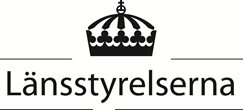 Stöd för / ANSÖKAN § 37-medel
- med vägledning och stöd e-tjänst
Insatser som syftar till att skapa beredskap och tillräcklig mottagningskapacitet för nyanlända och ensamkommande barn med stöd av ersättning enligt förordningen (2010:1122) Ansökan om §37a statsbidrag ska/kan också göras i Länsstyrelsens e-tjänster www.lansstyrelsen.se. Via Mina sidor finns möjlighet att spara utkast till ansökan. Sökande som önskar använda denna funktionalitet loggar in med personlig e-legitimation. När användaren väljer att spara sin ansökan/rapport aktiveras en användarprofil på Mina sidor och ansökan/rapport lagras i ett så kallat ”eget utrymme”. Där kan användaren själv se sina formulär – men inte Länsstyrelsen – och de är därmed inte allmänna handlingar. Om användaren inte ändrat eller skickat in sin ansökan/rapport inom 14 dagar raderas handlingarna. För att formuläret skall komma in till Länsstyrelsen måste användaren aktivt välja att skicka in ansökan/rapport. Inskickad ansökan/rapport sparas på Mina Sidor under ett år och raderas därefter. Ansökan ska ha inkommit senast den 2022-05-16 till:  Länsstyrelsen Skåneskane@lansstyrelsen.se.  Ange uppgifter om sökandeInformation om insatsen/verksamhetenBeskriv syfte, mål och effekterFormulera gärna mätbara mål. T.ex. Efter insatstidens slut ska minst 50 personer ha varit delaktiga i insatsenMålgrupperGenomförandeplanering och tids- aktivitetsplan Samarbetsparter och kopplingar till andra projektExempel på beskrivning av projektorganisation:A kommun – Projektägare, ansvarig för styrning och genomförande samt rekrytering av projektledare. A kommun ansvarar även för ekonomisk redovisning och rapportering till Länsstyrelsen.B kommun – Samarbetspart, ansvarig för planerade deltagaraktiviteter i samråd med projektägareC-rörelsen – Samarbetspart, ansvarig för att hitta potentiella deltagareD kommun – Medfinansiär, endast kontantfinansiärStyrgrupp: Representanter från A kommun, B kommun, D kommun och C-rörelsen. Styrgruppen ansvar för uppföljning och styrning av projektet.Referensgrupp/arbetsgrupp: Sfi-lärare från A kommun, B kommun och D kommun. Referensgruppen ska diskutera metoder och innehåll i utbildningen och ge underlag till styrgruppen.Uppföljning och/eller utvärdering och implementeringLika rättigheter och barnets bästaBudget (OBS! Redogör endast för sökta § 37-medel) Länsstyrelsen har inte möjlighet att bevilja medel för egna lokaler, övergripande styrning och ledning, personalstöd, kontorsutrustning och kontorsmaterial. Länsstyrelsen har heller inte möjlighet att bevilja medel för friskvård och personalförmåner, rekryteringskostnader, böcker eller medlemsavgifter för personalen. Detta ska istället ingå i overheadkostnader på maximalt 15 % av de totala löne- eller arvodeskostnaderna.
Insatsen ska särredovisas i bokföringen via en projektkod eller dylikt. Underskrift (undertecknas av behörig firmatecknare)Ort och datum       Namn och titel (namnförtydligande)Jag försäkrar att jag är behörig firmatecknare Jag försäkrar att uppgifterna i ansökan och dess bilagor är fullständiga och riktiga. Jag har tagit del av kraven för stödet och åtar mig att följa regelverket.Jag medger att uppgifter om insatsen och kontaktuppgifter får publiceras av länsstyrelsen. För information om hur Länsstyrelsen i Skåne län behandlar personuppgifter, se http://www.lansstyrelsen.se/dataskydd. Om du som sökande är en upphandlande myndighet eller enhet: Jag försäkrar att vi följer den upphandlingslagstiftning som gäller för vår verksamhetE-tjänsten: Dokument som bifogasBekräftelse firmatecknare – signering av ansökan Vid samverkan, bifoga också samverkansintyg. GranskaSista steget i e-tjänsten ger möjlighet att granska uppgifterna som man lämnar. Därefter skickas ansökan in. Ett bekräftelsemejl med diarienummer skickas till den mejladress som uppgetts i ansökan. Sökande kommun/kommunalförbund: Sökande kommun/kommunalförbund: Kommun:                       Postadress:          Postnummer:      Postort:      Telefon/fax (Till kommunens växel):      E-postadress (Till kommunens allmänna e-postadress):      Plusgiro/Bankgiro:         Egen referens (För Länsstyrelsen att uppge vid ev. utbetalning av medel):      Organisationsnummer:       Kontaktperson/er i kommunen:Kontaktperson/er i kommunen:Kontaktperson 1  Förnamn:      Efternamn:      Ange personens yrkestitel och/eller funktion):      Telefonnummer:       E-post:           Kontaktperson 2Förnamn:      Efternamn:      Ange personens yrkestitel och/eller funktion):      Telefonnummer:      E-post:           Insatsens/verksamhetens namn:      Sökta medel (Kronor):      Ange för vilken period ansökan om bidrag görs. Från datum:      Till datum:      Finns samverkansparter/medsökande (Andra föreningar, organisationer, samfund e.t.c som är delaktiga i insatsen/verksamheten och/eller som ska ta del av bidraget)  Ja Nej Om ja, bifoga intyg för etablerade samverkansparter. Möjlighet att bifoga intyg finns i e-tjänstens sista steg. Om ja, ange övriga samarbetsparter (Andra aktörer som är delaktiga i insatsen/verksamheten, men utan att ta del av statsbidraget. Namnge samtliga parter som är delaktiga i insatsen/verksamheten.): 	Samverkan med övriga samarbetsparter är etableradAnge i vilken/vilka kommun-/er insatsen/verksamheten kommer att äga rum: Ange insatsens huvudsakliga syfte (endast ett alternativ är möjligt):  Arbetsmarknad/sysselsättning  Bostäder/bosättning Hälsa Samhällsorientering  Sfi/vuxenutbildning  Samverkan Ökat flyktingmottagande  ÖvrigtI det fall insatsen har flera syften, ange även dessa; Arbetsmarknad/sysselsättning  Bostäder/bosättning Hälsa Samhällsorientering  Sfi/vuxenutbildning  Samverkan Ökat flyktingmottagande  ÖvrigtBeskriv vilka hinder som finns för kommunens beredskap och mottagandekapacitet och som ligger till grund för denna ansökan. Beskriv även vilka behov som i nuläget inte kan tillgodoses. Max 3000 tecken inkl. blankstegBeskriv kortfattat behoven hos kvinnor/flickor och män/pojkar. Skiljer sig behoven åt? I det fall insatsen primärt riktar sig till ett kön, motivera varför.Max 1500 tecken inkl. blankstegBeskriv syftet med insatsen utifrån nämnda hinderMax 1500 tecken inkl. blankstegBeskriv förväntade mål och effekter som ska uppnås kopplat till syftetMax 1500 tecken inkl. blankstegBeskriv hur insatsen påverkar kvinnor/flickor och män/pojkar. Är insatsen till lika nytta för både kvinnor/flickor och män/pojkar?Max 1500 tecken inkl. blanksteg Beskriv tänkta deltagare i och mottagare av insatsen samt om barn ingår i målgruppen. Max 1500 tecken inkl. blankstegBeskriv om, och i så fall hur, målgruppen deltagit i planeringen av insatsen.Max 1500 tecken inkl. blankstegBeskriv hur målgruppen får ta del av insatsen och dess resultat.Max 1500 tecken inkl. blankstegHar både kvinnor/flickor och män/pojkar lika möjligheter att delta i insatsen och ta del av insatsens resultat? Om inte, hur arbetar ni för att motverka det?Max 1500 tecken inkl. blankstegBeskriv den verksamhet som ni planerar att genomföra och hur ni planerar att genomföra den. Max 3000 tecken inkl. blankstegSpecificera hur kostnaderna i budgeten är kopplade till genomförandet av insatsen.Max 1500 tecken inkl. blankstegMotivera den tidsperiod som ni söker medel för.Max 1500 tecken inkl. blankstegAktivitetStartdatumSlutdatumEventuella kommentarer till tids- och aktivitetsplanen. Max 1500 tecken inkl. blanksteg  Uppge vilken kommun som är projektägare och vilka andra aktörer som kommer att delta i arbetet med insatsen. Uppge i vilken omfattning samarbetsparter kommer att vara delaktiga i arbetet (projektägare, delta i styrgrupp, planering, genomförande etc.) Max 3000 tecken inkl. blanksteg Har insatsen en styrgrupp?  Ja  NejOm ja, vilka ingår? Har insatsen en referensgrupp/arbetsgrupp? Ja  NejOm ja, hur ser ansvarsfördelningen ut?Hur verkar ni för att det i projektorganisationen finns en jämn fördelning av kvinnor och män?Max 1500 tecken inkl. blankstegKommer ni att samarbeta med andra projekt, insatser eller program? Om ja, beskriv med vilka och på vilket sätt samarbetet kommer att ske.Max 3000 tecken inkl. blankstegBeskriv hur insatsens mål ska följas upp och/eller utvärderas, t.ex. via enkäter eller intervjuer, samt om uppföljningen och/eller utvärderingen kommer att göras av en extern part eller interntMax 1500 tecken inkl. blankstegBeskriv om, och i så fall hur, insatsen kommer att fortgå efter insatstidens slut. Beskriv hur ni planerar att ta vara på insatsens resultat inom er organisationMax 1500 tecken inkl. blankstegBeskriv hur insatsen främjar jämlikhet och motverkar diskrimineringMax 2000 tecken inkl. blankstegBeskriv hur insatsen främjar målgruppens delaktighet i samhälletMax 2000 tecken inkl. blankstegBeskriv hur insatsen anpassas till eventuella funktionsvariationer i målgruppenMax 2000 tecken inkl. blankstegBeskriv hur insatsen tar hänsyn till barnets rättigheter och särskilt principen om barnets bästaMax 2000 tecken inkl. blankstegKostnadsslag Kostnader kopplade till respektive kostnadsslag skall specificeras nedan.         År 2022År 2023År 2024Totalt  Lönekostnader (inklusive lönebikostnader. Ange antal personer och månadslön inklusive lönebikostnad)Overheadkostnader (max 15 % av löne- eller arvodeskostnaderna)Externa tjänster (typ av köpt tjänst)Lokalkostnader (kostnader för externt hyrda lokaler)Material mm. (specificera typ av material)Resekostnader Förtäring  Information/kommunikation (annonser, broschyrer, annat kommunikationsmaterial)  SummaInsatsen kommer även att finansieras av andra medel:   Ja  Nej Om ja, insatsen finansieras även av 	 Egen finansiering	 EU-fond, ange vilken:      	 Annan finansieringOm ja, ange summa:      